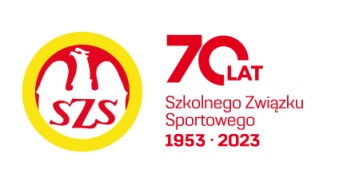 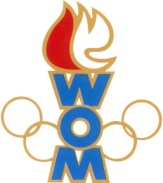 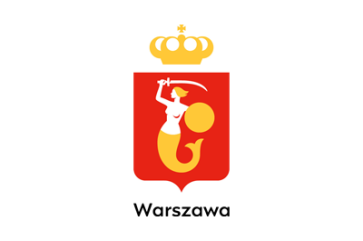 LVII WOMKOMUNIKAT KOŃCOWY ZAWODÓW FINAŁOWYCHW PIŁCE RĘCZNEJ DZIEWCZĄT- LICEALIADA W ROKU SZK.2023/2024Zespoły z Wilanowa, Wesołej, Rembertowa i Białołęki nie zgłosiły się na zawodyMiejsceSzkołaDzielnicaPkt. WOM1XIII LO im. Lisa-KuliTargówek162LIX  LO Mistrzostwa Sportowego im. KusocińskiegoBielany143IX  LO im. HoffmanowejŚródmieście124XIV  LO im. StaszicaOchota105LXIII  LO im. KossuthaUrsynów86XXXIII LO Dwujęzyczne im. M. KopernikaWola77CLIX  LO  im. Króla Jana III SobieskiegoWłochy67Zespół Szkół nr 12 im. Olimpijczyków PolskichPraga Południe69VIII LO im Władysława IVPraga Północ49Technikum Ekonomiczne nr 8 Mokotów49XVI  LO im. SempołowskiejŻoliborz49LXXVIII  LO im. Pawlikowskiej-JasnorzewskiejBemowo413XXVI  LO im. TuwimaWawer213Zespół Szkół nr 42Ursus2